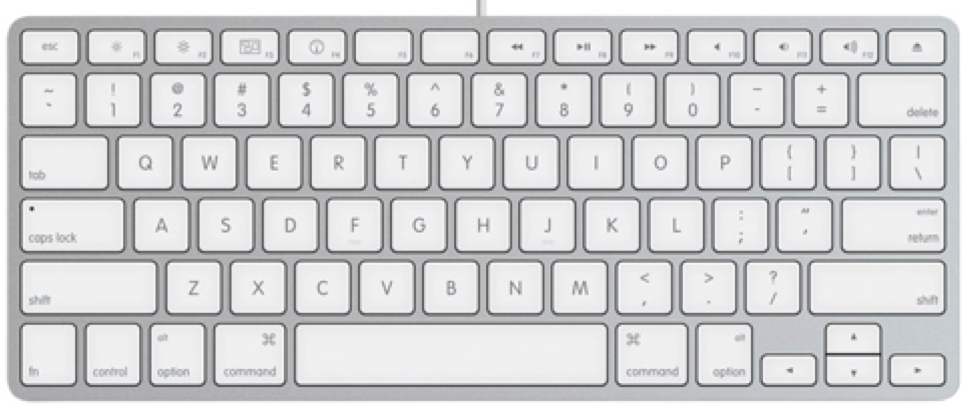 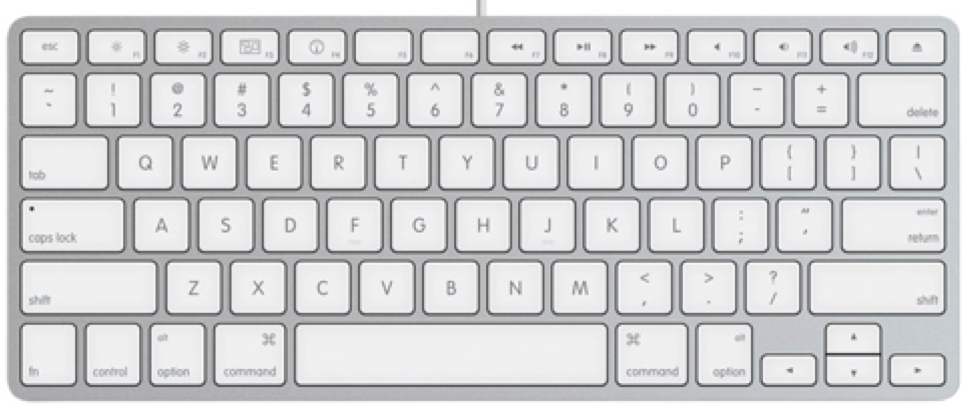   I am thankful for my pet.  I am thankful forName: family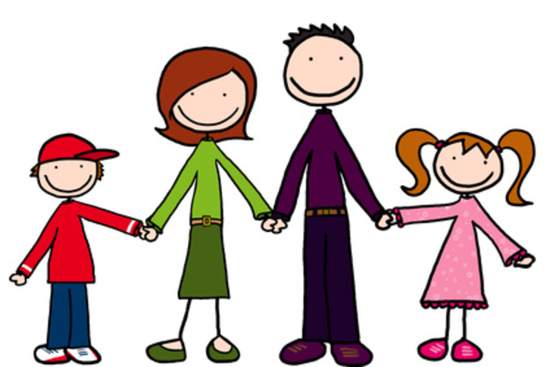 friends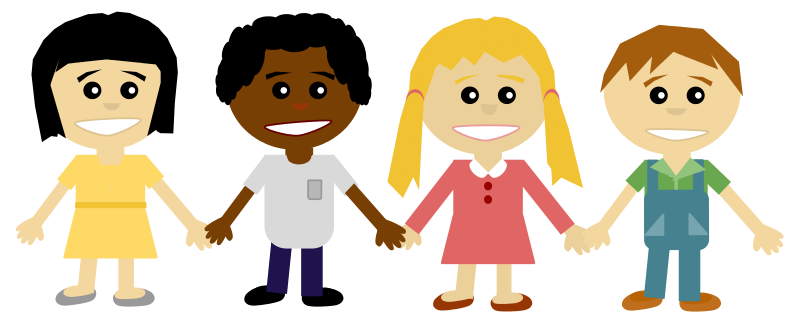 teachers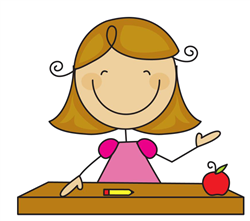 school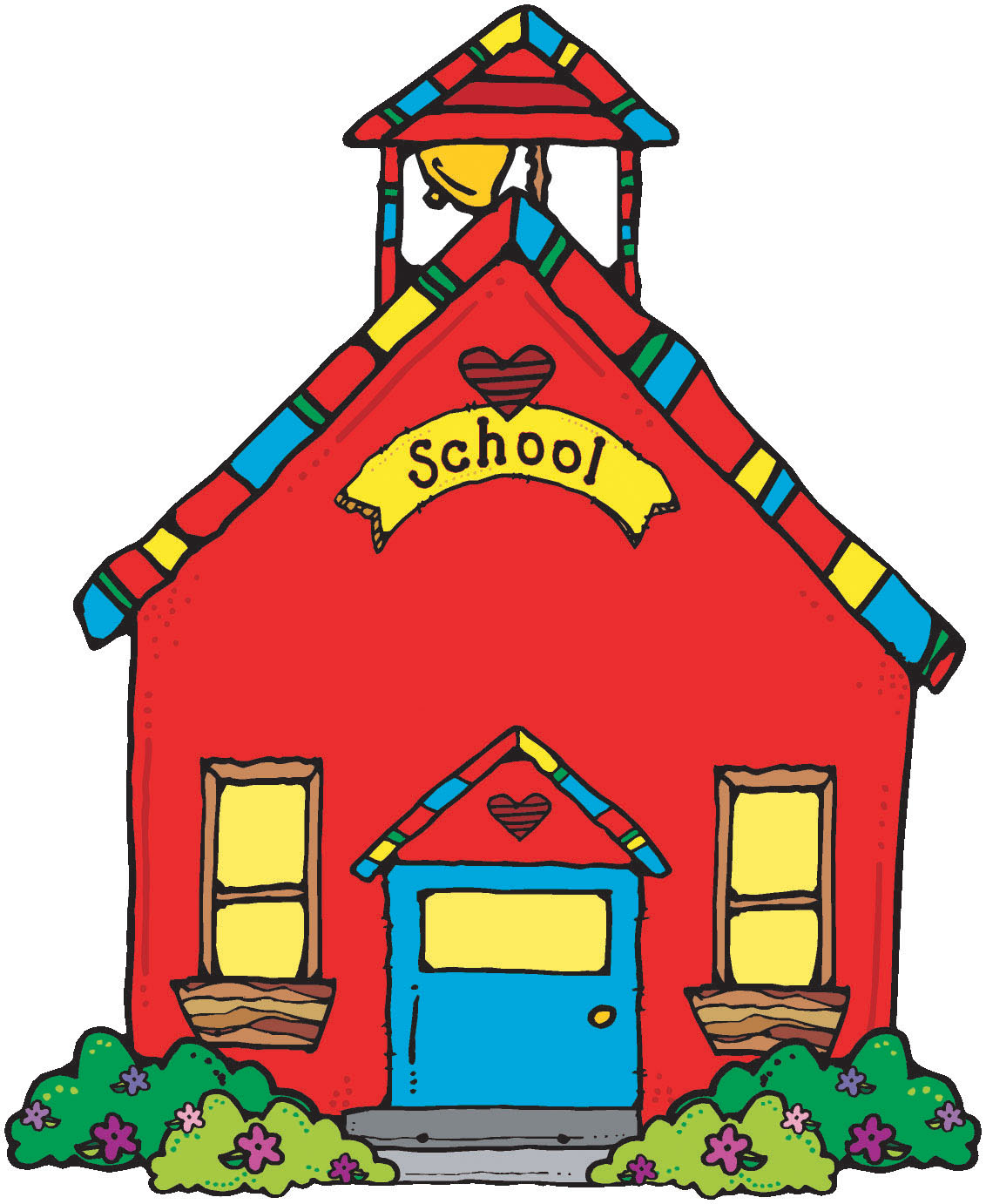 